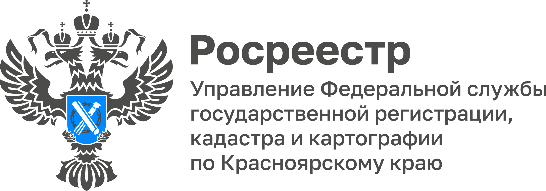 Картографические материалы сверхвысокого разрешения	Постановлением  Правительства Российской Федерации от 01.12.2021 №2148 утверждена государственная программа Российской Федерации (далее - Программа) «Национальная система пространственных данных». Национальная система пространственных данных включает в себя данные об объектах недвижимости, пространственных данных, сведения о зарегистрированных правах на недвижимое имущество и государственной кадастровой оценке.Для достижения национальных целей развития Российской Федерации в рамках Программы реализуются мероприятия, направленные на повышение качества государственных услуг по осуществлению государственного кадастрового учета недвижимого имущества и  государственной регистрации прав на недвижимое имущество, а также мероприятия в области картографо-геодезического обеспечения Российской Федерации.Развитие инфраструктуры пространственных данных, геодезии и картографии, дает возможность сокращения затрат соответствующих бюджетов субъектов Российской Федерации, а также улучшает системы управления земельно-имущественным комплексом. Управлением Росреестра  по Красноярскому краю во исполнение пунктов 6, 7 Плана работы («дорожной карты»), утвержденной распоряжением Росреестра от 10.08.2020 №Р/0221, организовано взаимодействие с органами государственной власти и органами местного самоуправления Красноярского края при получении и использовании пространственных данных в целях контроля за охраной и использованием земель, а также управления земельными ресурсами. Управление Росреестра  по Красноярскому краю обращает внимание всех владельцев пространственных данных сверхвысокого разрешения о необходимости передачи таких материалов для включения в Федеральный фонд пространственных данных  и Государственный фонд данных, полученных в результате проведения землеустройства (оператор ППК «Роскадастр»), в целях использования в работе по контролю за охраной и использованием земель, а также управления земельными ресурсами и возможности их применения для исправления реестровых ошибок в сведениях Единого государственного реестра недвижимости о границах земельных участков, объектов капитального строительства, границ муниципальных образований, населенных пунктов и территориальных зон. Справочно:Пространственные данных сверхвысокого разрешения – это материалы, полученные в результате проведения аэрофотосъемочных работ территорий с точностью от 1 метра и лучше (картографические материалы М 1:2000 и крупнее).В региональном сегменте официального сайта Росреестра в сети Интернет создан раздел «Информация о пространственных данных сверхвысокого разрешения», содержащий сведения о территориях Красноярского края, в отношении которых в государственном фонде данных, полученных в результате проведения землеустройства,  содержатся результаты аэрофотосъемочных работ сверхвысокого разрешения разных лет создания (ссылка – https://rosreestr.gov.ru/open-service/statistika-i-analitika/24-gosudarstvennyy-zemelnyy-nadzor/informatsiya-o-prostranstvennykh-dannykh-sverkhvysokogo-razresheniya-24-krasnoyarski-kray/). Материал подготовлен Управлением Росреестра по Красноярскому краю: тел.: (391) 2-226-767, (391)2-226-756е-mail: pressa@r24.rosreestr.ruсайт: https://www.rosreestr.ru «ВКонтакте» http://vk.com/to24.rosreestr.